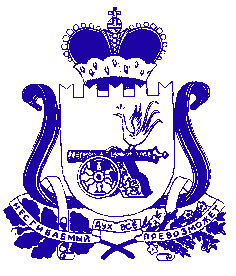 АДМИНИСТРАЦИЯ СМОЛЕНСКОЙ ОБЛАСТИП О С Т А Н О В Л Е Н И Еот  08.02.2023  № 35О внесении изменений в Положение о региональном государственном контроле (надзоре) в области обращения с животнымиАдминистрация Смоленской области п о с т а н о в л я е т:Внести в Положение о региональном государственном контроле (надзоре) в области обращения с животными, утвержденное постановлением Администрации Смоленской области от 30.11.2021 № 753, следующие изменения:раздел 4 дополнить пунктами 4.3¹ – 4.3⁶ следующего содержания:«4.3¹. Информирование контролируемых лиц о совершаемых должностными лицами и иными уполномоченными лицами действиях и принимаемых решениях осуществляется путем размещения сведений об указанных действиях и решениях в едином реестре контрольных (надзорных) мероприятий, а также доведения их до контролируемых лиц посредством инфраструктуры, обеспечивающей информационно-технологическое взаимодействие информационных систем, используемых для предоставления государственных и муниципальных услуг и исполнения государственных и муниципальных функций в электронной форме, в том числе через федеральную государственную информационную систему «Единый портал государственных и муниципальных услуг (функций)» (далее - единый портал государственных и муниципальных услуг) и (или) через региональную государственную информационную систему «Портал государственных и муниципальных услуг (функций) Смоленской области» (далее – региональный портал государственных и муниципальных услуг).В случае невозможности информирования контролируемого лица в электронной форме либо по запросу контролируемого лица его информирование осуществляется также на бумажном носителе с использованием почтовой связи. При этом Главное управление в срок, не превышающий 10 рабочих дней со дня поступления такого запроса, направляет контролируемому лицу соответствующие документы и (или) сведения.4.3². Контролируемое лицо считается проинформированным надлежащим образом в случае, если:1) сведения предоставлены контролируемому лицу в соответствии с пунктом 4.3¹ настоящего раздела, в том числе направлены ему электронной почтой по адресу, сведения о котором представлены Главному управлению контролируемым лицом и внесены в информационные ресурсы, информационные системы при осуществлении государственного контроля (надзора), муниципального контроля или оказании государственных и муниципальных услуг, за исключением случаев, установленных пунктом 4.36 настоящего раздела. Для целей информирования контролируемого лица Главным управлением может использоваться адрес электронной почты, сведения о котором были представлены при государственной регистрации юридического лица, индивидуального предпринимателя;2) сведения были направлены в форме электронного документа, подписанного усиленной квалифицированной электронной подписью, через единый портал государственных и муниципальных услуг или через региональный портал государственных и муниципальных услуг в адрес контролируемых лиц, завершивших прохождение процедуры регистрации в единой системе идентификации и аутентификации, с подтверждением факта доставки таких сведений.4.3³. Документы, направляемые контролируемым лицом Главному управлению в электронном виде, подписываются:1) простой электронной подписью;2) простой электронной подписью, ключ которой получен физическим лицом при личной явке в соответствии с правилами использования простой электронной подписи при обращении за получением государственных и муниципальных услуг в электронной форме, установленными Правительством Российской Федерации;3) усиленной квалифицированной электронной подписью.4.34. Материалы, прикладываемые к ходатайству, заявлению, жалобе, в том числе фото- и видеоматериалы, представляются контролируемым лицом в электронном виде.4.35. Не допускается требование нотариального удостоверения копий документов, представляемых в Главное управление, если иное не предусмотрено законодательством Российской Федерации.4.36. Гражданин, не осуществляющий предпринимательской деятельности, являющийся контролируемым лицом, информируется о совершаемых должностными лицами действиях и принимаемых решениях путем направления ему документов на бумажном носителе в случае направления им в адрес Главного управления уведомления о необходимости получения документов на бумажном носителе либо отсутствия у Главного управления сведений об адресе электронной почты контролируемого лица и возможности направить ему документы в электронном виде через единый портал государственных и муниципальных услуг (в случае, если лицо не имеет учетной записи в единой системе идентификации и аутентификации либо если оно не завершило прохождение процедуры регистрации в единой системе идентификации и аутентификации). Указанный гражданин вправе направлять Главному управлению документы на бумажном носителе.»;пункт 6.8 раздела 6 изложить в следующей редакции:«6.8. Жалоба подлежит рассмотрению в срок, не превышающий 20 рабочих дней со дня ее регистрации. Срок рассмотрения жалобы может быть продлен не более чем на 20 рабочих дней в следующих исключительных случаях:1) при необходимости получения относящихся к предмету жалобы дополнительных документов, которые находятся в распоряжении государственных органов, органов местного самоуправления либо подведомственных им организаций;2) при проведении в отношении должностного лица, решения, акты, предписания, действия (бездействие) которого обжалуются, служебной проверки по фактам, изложенным в жалобе;3) при отсутствии должностного лица, решения, акты, предписания, действия (бездействие) которого обжалуются, по уважительной причине (временная нетрудоспособность, отпуск, служебная командировка).».Губернатор Смоленской области                                                                               А.В. Островский